栄養プリント　乳幼児　　　　　　　　　　　　　　　　　　　　　2年　　組　　番　氏名　　　　　　　　　　乳幼児期の栄養　　　　　１　乳幼児期の生理的・身体的特徴２　乳幼児期の栄養①母乳栄養　　　　　　　　　　　　　　　　　　　　　　　　　★母乳栄養の利点と欠点をまとめよう②人工栄養③離乳食★離乳食の与え方④幼児食栄養プリント　幼児食の栄養バランス　　　　　　　　　　　　2年　　組　　番　氏名　　　　　　　　　　幼児に必要な栄養について考えよう・エネルギー所要量（　　　　　　　　　　　　　　　　　　　　） 参考:１５～１７歳男２８００kcal 女２３００kcal・ミネラル　・幼児期は骨や細胞をどんどん作る時期なので、（　　　　　　　　　　　　　　　）どのミネラルが特に必要　・特にカルシウムや鉄を積極的に多くとるよう心掛ける（　　　　　　　　　　　　　　　　　　　　　　　　　　）・一度にたくさん食べられないが、カロリーなどの栄養が必要→（　　　　　　　　）・理想のおやつ・・・（　　　　　　　　　　　　　　　　　　　　　　　　　　　　　　　　　　　）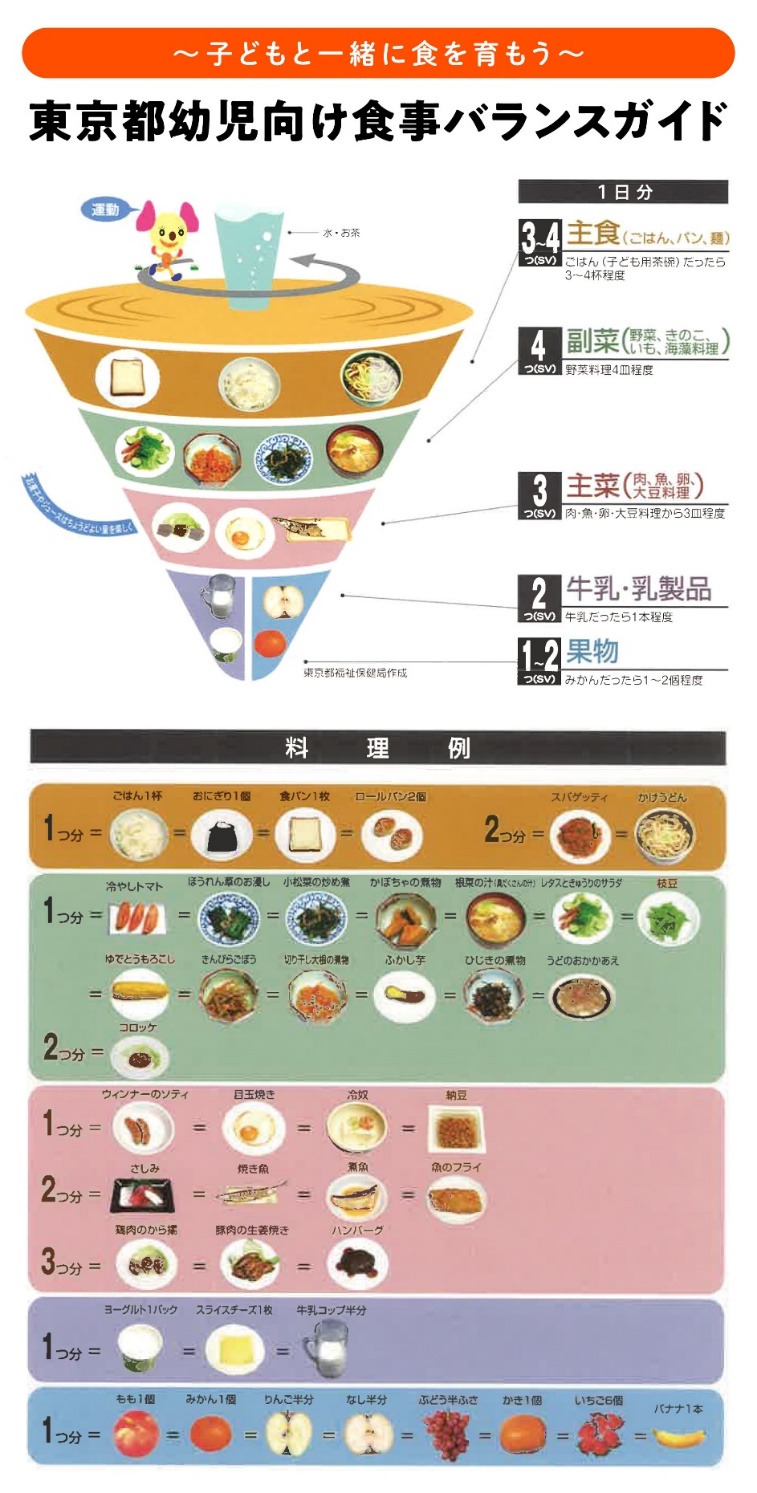 【食事バランスガイド】・食事のバランスが悪くなると、（①　　　　　）が倒れてしまい、（②　　　　　　　　　　　　）することで安定するということを意味し、また1日の食事に欠かせない水･お茶をコマ（③　　　）で、お菓子･ジュースを（④　　　　　　）で表現。
・お菓子やジュースなどの嗜好品は、食事全体の中で量的なバランスを考え、「楽しく、ちょうどよい量」をとることが大切！【ポイント】①　　　　　　　　　　　　　　　　　　　　　　　　　　　
②　　　　　　　　　　　　　　　　　　　　　　　　　　　
③菓子･嗜好飲料は楽しく適度に
④コマが適切で安定した回転をしている=良好な栄養摂取状態であること
「まごわやさしい」食材（　　）　=豆類（大豆･小豆･みそ･豆腐･納豆など）
（　　　）　=種実類（ごま･アーモンド･ナッツなど）
（　　　）　=海藻類（わかめ･ひじき･海苔など）
（　　　）　＝緑黄色野菜、淡色野菜、根菜
（　　　）　＝魚介類（さかな、えび、貝類など）（　　　）　＝きのこ類（しいたけ･えのきたけ･マッシュルームなど）
（　　　）　＝いも類（じゃが芋･里芋･さつま芋など）　　　　　　　　　　　　　　　　　　　　　　　　　　　　　　　　　　　　　　　　　　　　　　　　　　　　　　　　　3～5歳児　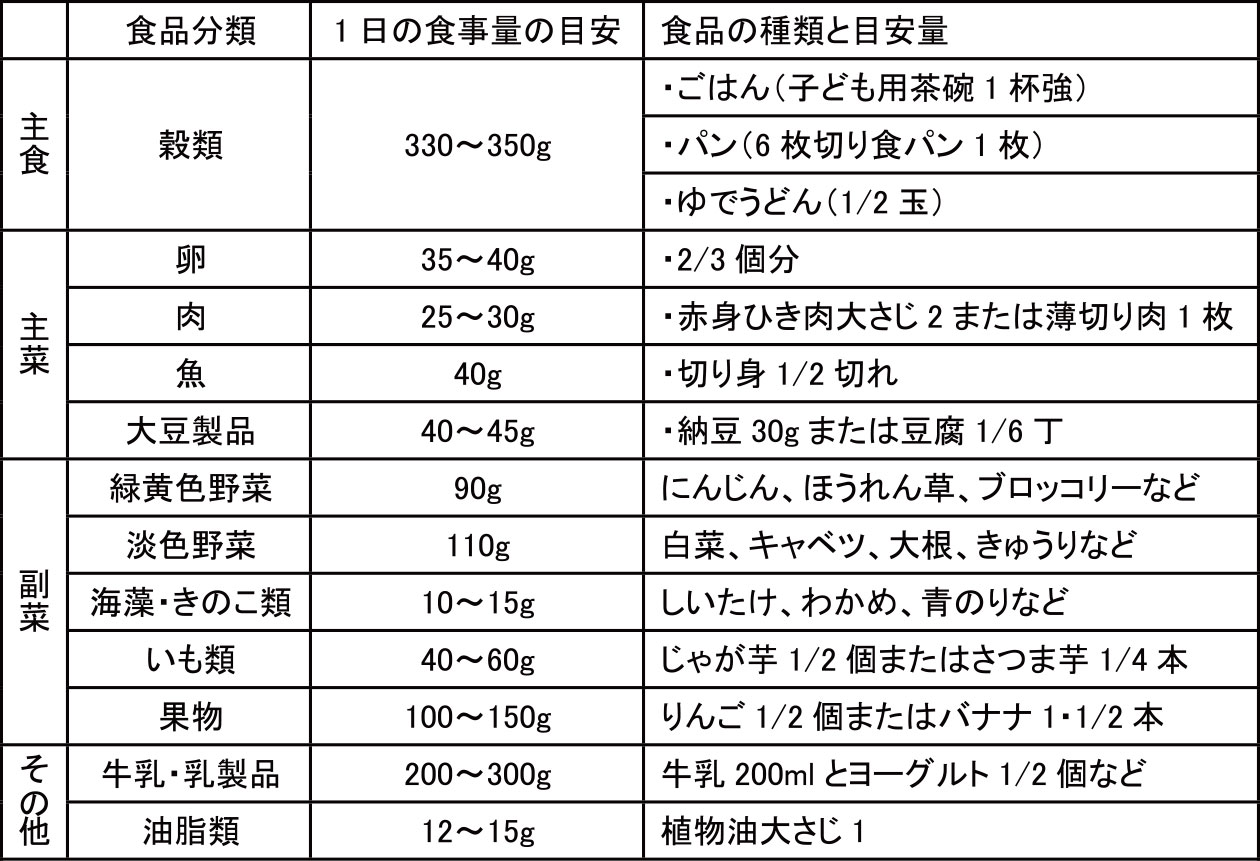 【1食に食べる量の目安】＜3～5歳児の場合＞
主食：ごはん（子ども茶碗1杯強110～130g）
主菜：鮭の照り焼き（1/2切れ）
副菜：ほうれん草と椎茸のお浸し（ほうれん草1茎、椎茸スライスしたもの6枚）
汁もの：大根とわかめの味噌汁（大根35g、乾燥わかめ小さじ1）【幼児食で特に気を付けたいこと】・薄味を心がける
🔸（　　　　）の摂りすぎには注意。
🔸調味料に頼ることなく、素材が持つ本来の「（　　　　　）」を味わうことが大切。・次の子にはどんなおやつがいいか考えてみよう。
🔸肉や魚を好まない子には　　　　　🔸野菜嫌いな子には　　　　　　　　　🔸おなかが空いている子には幼児の食事について学び、初めて知ったこと、考えたことをまとめよう栄養プリント　青年期　　　　　　　　　　　　　　　　　　　　　2年　　組　　番　氏名　　　　　　　　　　青少年期の栄養　　　　　１　青少年期の生理的・身体的特徴・思春期成長促進現象、思春期スパート・発達年齢の性差・思春期のからだと心２　青少年期の栄養（１）栄養面での特徴（２）栄養のアンバランス(3)事例を読んで考えよう事例１　　　　	　　　　　　　　　　　　　　　　事例２Ａ子さんは、高校1年生161㎝、52kg。友達との会話から「自　高校2年生のＢ子さんは、友達に自分の足が太いことを指摘さ分は太り気味かな」と体重が気になりだしました。目標は48　  れて、ダイエットをすることを決意した。食事は菜食中心で、ｋｇ。もともと食べることが好きなA子さんは、朝食を抜き、　158㎝53kgの体重を47kgまで減らした。しかし、無性にたく昼は小さな弁当箱に換え、夕食もご飯は一口だけ、おかずも少　さん食べたくなることもあり、夜中にこっそり部屋で食べるしという食事に変更しました。３か月後、体重は48kg。しか　　こともあった。食べた後は、「ああ　たくさん食べてしまった」し、その後もズルズルと食べなくなった。半年後、目に見えて　と後悔し、憂うつな気分になる。３年になり、望む進路に進む痩せてきたＡ子さんに母親が体重を尋ねたところ、42kgという　ために授業に励む日々は忙しい。どちらかというと友達作りも返事。「これ以上減ったら困るわよ」と母親は言うが、「食べれ　苦手なＢ子さんは、意味もなくイライラしたり、落ち込んだりばすぐ太る」と、気にしない。月経も３か月前からすでに止ま　することが増えた。その頃から、夜自分の部屋でたくさん食べっており、母親は病院に行くことを勧めるが、本人は応じな　　ることも増えた。普段はできるだけ食べないようにしているごい。しかし、本人にも変化があらわれる。最近は、身体が疲れ　はんや食パン、スナック菓子などを普段の5倍から10倍ものやすく立ち眩みがするようになった。夜、わけもなく落ち込ん　量を短時間に一度に食べてしまうこともあった。食べ終わると、だりむしゃくしゃしたりするようにもなってきた。学校には　　後悔と憂うつと不安が一緒に押し寄せてきて、食べたものを吐行きたくない、でも家にいて何もしないと太るのではないかと　いたりするようになった。それだけでは安心できず、下剤も飲む。　　　　心配になり、暇な時間ができると食べることなどいろいろ考え　自分が何か別の生き物になったような恐怖もわいてきた。毎日　　　　　　　　　　　　て、かえって落ち着かないこともある。　　　　　　　　　　　やめておこうと思うが、やめられない。★上記を読み、気づいたこと、考えたことをまとめよう。栄養プリント　成人期　　　　　　　　　　　　　　　　　　　　　2年　　組　　番　氏名　　　　　　　　　　成人期の栄養　　　　　１　成人期の生理的・身体的特徴（１）身体的特徴（２）成人期の肥満　　　　　　　　　　　　　　　　　　　　　　　　　　　　　　　　　　BMIを計算してみよう　　　　　　　　　　　　　　　　　　　　　　　　　　　　　　　　　　　　　　体重（　　　　）ｋｇ　　　　　　　　　　　　　　　　　　　　　　　　　　　　　　　　　　　BMI＝　　　　　　　　　　　　　　　　　　　　　　　　　　　　　　　　　　　　　　身長（　　　　）２ｍ２　成人期の栄養３　生活習慣病の予防　　　(参考）３０～４９歳　男2700kcal 女2050kcal　Ａさんのある一日の食事　　　　　　　　　　　　　（１）Ａさんの食事の問題点を考えよう　朝：なし　昼：半熟てりたまバーガー、フレンチフライポテト(M)若鳥の骨なしチキン、アイスカフェラテ、ビックプッチンプリン（1304kcal）夜：カレーライス、唐揚げ、ポテトサラダ、ビール500ml×2(1702kcal)（２）Aさんの食事をよりよくするために、献立を改善しよう。　朝：　昼：　夜：★成人期の栄養を学び、初めて知ったことや考えたことを記入しましょう。栄養プリント　高齢期　　　　　　　　　　　　　　　　　　　　　2年　　組　　番　氏名　　　　　　　　　　４節　高齢期の栄養　　　　　１　高齢期の生理的・身体的特徴（１）身体的特徴（２）骨粗鬆症の予防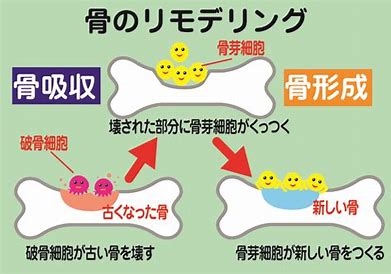 　　骨　・・・　　　骨粗鬆症　　・・・・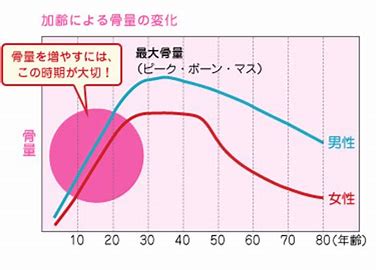 　　予防　（３）　動脈硬化の予防２　高齢期の栄養と食生活　・低栄養・・・　エ  ・高齢期に起きやすい健康上の問題に対応した食生活の注意点★高齢期の調理で気を付けたいことをまとめようQ)高齢期の献立例「豆腐ハンバーグ、キノコソース」で、工夫されているポイントをあげてみよう栄養プリント　妊娠・授乳期　　　　　　　　　　　　　　　　　　2年　　組　　番　氏名　　　　　　　　　　５　妊娠・授乳期の栄養妊娠した女性が食べたら良いと思うものをあげてみ　　乳期の女性が食べたら良いと思うものをあげてみようよう１　妊娠・授乳期の生理的特徴（１）生理的変化（２）妊娠中の体調２　妊娠・授乳期の栄養（１）妊娠期の栄養摂取の留意点　　　　　　　　　　　　（２）授乳期の栄養摂取の留意点考えてみよう妊娠した女性が食べたら良いと思うものをあげてみ　 授乳期の女性が食べたら良いと思うものをあげてみようよう★妊娠・授乳期を学んで、初めて知ったことや考えたことを記入しよう離乳食の段階離乳食の内容初期（５～６か月）中期（７～８か月）後期（９～11か月）完了期（１２か月）高齢期に起きやすい問題食生活における対応